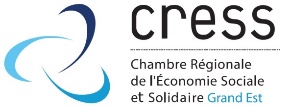 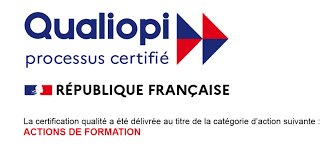 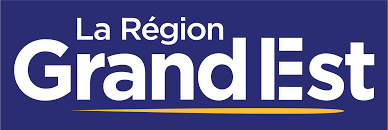 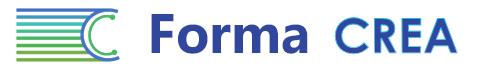 INSCRIPTION D’UN-E STAGIAIRE – ATHENA 2L’ensemble des informations que vous allez mentionner sur ce document, nous permettra de vous enregistrer en tant que stagiaire sur une action de formation mise en place par la CRESS Grand Est avec le soutien financier de la Région Grand Est.De même, nous vous informons que vous êtes susceptible d’être sollicité par la Région Grand Est une fois la formation terminée afin de donner votre avis. A ce propos, la Région aura accès à votre adresse mail et numéro de téléphone.Merci de bien vouloir répondre à l’ensemble des items afin de nous faciliter la saisie sur le la plateforme ATHENA 2. Identification du stagiaire Civilité : Nom de naissance : Nom d’usage : Prénom : Date de naissance : Commune de naissance : Pays : Numéro de Sécurité Sociale (merci de préciser les 15 chiffres):Coordonnées Adresse : Complément adresse 1 : Complément adresse 2 : Ville : Téléphone fixe : Téléphone portable : Courriel : Votre niveau de formation Niveau 8 (Doctorat, habilitation à diriger des recherches) Niveau 7 (Master, diplôme d'études approfondies, diplôme d'études supérieures spécialisées, diplôme d'ingénieur) Niveau 6 (Maîtrise, master 1, Licence, licence professionnelle, BUT) Niveau 5 (DEUG, BTS, DUT, DEUST) Niveau 4 (Baccalauréat)Niveau 3 (CAP, BEP)Statut au regard de l’emploi : Actif occupé Chômeur longue durée de moins de 25 ans Demandeur d’emploi Statut de travailleur handicapé Oui Non Bénéficiaire du RSA Oui Non Quel est votre moyen de rémunération ?Employeur : Région :AREF (anciennement Assurance chômage) : Autre : Sans rémunération : R2F (rémunération de fin de formation) : RFPE (rémunération des formations de Pôle Emploi) :Avez-vous mobilisé votre CPF pour cette formation ?Oui : Non : Ne sait pas : Qui vous a prescrit cette formation ?Pôle emploi : Merci de préciser votre identifiant Pôle Emploi :Merci de préciser le nom, prénom et adresse mail de votre conseiller Pôle Emploi :Si possible, merci de préciser votre antenne Pôle Emploi d’appartenance : Cap Emploi : Mission Locale : Référent RSA : Démarche personnelle : Autre (préciser) :Avez-vous réalisé le Module 1 « Les fondamentaux de la création d’entreprise » 90 heures (obligatoire)Oui :Non :Merci de décrire votre projet professionnelDate et signature 